Лектор ( викладач(і))УКРАЇНСЬКИЙ ДЕРЖАВНИЙ УНІВЕРСИТЕТ НАУКИ І ТЕХНОЛОГІЙУКРАЇНСЬКИЙ ДЕРЖАВНИЙ УНІВЕРСИТЕТ НАУКИ І ТЕХНОЛОГІЙ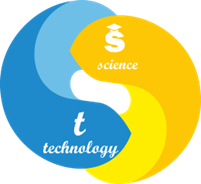 СИЛАБУС «ТЕХНІЧНИЙ КОНТРОЛЬ ЯКОСТІ»Статус дисципліниОбов’язкова навчальна дисципліна Код та назва дисципліниОК18 Технічний контроль якості Код та назва спеціальності та спеціалізації (за наявності)175 – Інформаційно-вимірювальні технологіїНазва освітньої програмиЯкість, метрологія та експертизаОсвітній ступіньПерший (бакалаврський)Обсяг дисципліни(кредитів ЄКТС)9 (включаючи курсову роботу)Терміни вивченнядисципліни5 та 6 семестри (півсеместри 9, 10, 11)Назва кафедри, яка викладає дисципліну, абревіатурне позначенняСистем якості, стандартизації та метрології (СЯСМ)Мова викладанняУкраїнськаФото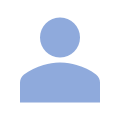 (за бажанням)Канд. техн. наук, доцент Бондаренко Оксана Анатоліївна    Фото(за бажанням)Корпоративний Е-mail: a.o.bondarenko@ust.edu.uae-mail: sana105oksana105@gmail.com   Фото(за бажанням)Лінк на персональну сторінку викладача на сайті кафедри https://nmetau.edu.ua/ua/mdiv/i2037/p-2/e2248Фото(за бажанням)Лінк на дисципліну (за наявністю) Фото(за бажанням)Пр. Гагаріна, 4, кімн. 277Передумови вивчення дисципліниПередумовами для вивчення дисципліни є попереднє опанування дисциплінами Циклу загально-наукових та загально-технічних дисциплін професійної підготовки («Вища математика», «Алгоритмізація та програмування»), фахових дисциплін цього циклу («Технічна творчість», «Товарознавство, якість та експертиза продукції і послуг», «Екологічний моніторинг за стандартами ISO 14000» та ін.).Мета навчальної дисципліниЗасвоєння знань щодо основних підходів з організації та проведення технічного контролю у сферах метрології, технічного регулювання та забезпечення якості; придбання навичок необхідних для виконання роботи, що пов’язана із забезпеченням та контролем якості продукції.Очікувані результати навчанняОРН1. Поясняти та класифікувати базові визначення та поняття щодо побудови систем технічного контролю якості та організації контролю якості продукції на підприємствіОчікувані результати навчанняОРН2. Розробляти методичні та нормативні документи, що стосуються обліку контролю якості продукції.Очікувані результати навчанняОРН3. Визначати необхідні умови вимірювання, засоби вимірювальної техніки, фізичні параметри для контролю.Очікувані результати навчанняОРН4. Визначати причини, які зумовлюють невідповідності при виготовленні продукції.Очікувані результати навчанняОРН5. Здійснювати вимірювання, зчитувати, обробляти, документувати та передавати інформацію.Очікувані результати навчанняОРН6. Застосовувати сучасні теоретичні знання і практичні навички, необхідні для роботи із засобами вимірювань технологічних параметрів та з основними показниками якості продукції у відповідній предметній сфері діяльності.Очікувані результати навчанняОРН7. Застосовувати елементи практичної діяльності з вхідного, поточного та приймального видів контролю.Очікувані результати навчанняОРН8. Визначати особливості та здійснювати відповідні операції вхідного, поточного та вихідного контролю якості.Очікувані результати навчанняОРН9. Оцінювати дієвість створюваних складових процесу технічного контролю якості на підприємстві у відповідності з вимогами нормативної документації.Зміст дисципліниРозділ 1. Правові та організаційні засади організації технічного контролю Розділ 2. Основи статистичного контролю якості продукціїРозділ 3. Особливості контролю технічної та конструкторської документації Розділ 4. Види та засоби технічного контролю якості продукції та процесівРозділ 5. Розробка та проєктування систем технічного контролю на підприємстві Розділ 6. Особливості реалізації вхідного контролю якостіРозділ 7. Особливості реалізації операційного контролю якості Розділ 8. Особливості реалізації приймального (вихідного) контролю якостіРозділ 9. Курсова робота. Проєктування системи технічного контролю для забезпечення якості при виготовленні продукціїКонтрольні  заходи та критерії оцінюванняОцінки з кожного розділу визначаються за прийнятою шкалою згідно із затвердженими  критеріями за результатами таких контрольних заходів:– оцінки РО1, РО2 РО3 та РО4 розділів 1, 2, 3, 4 відповідно – за результатами письмової контрольної роботи у тестовій формі (РК1);– оцінки РО5, РО6 та РО7 розділів 5, 6 та 7 – за результатами письмової контрольної роботи у тестовій формі (РК2);– за результатами письмової контрольної роботи у тестовій формі (РК3); – оцінка РО9 – за результатами захисту курсової роботи (РК4).Формою семестрового контролю з дисципліни є диференційований залік. Оцінка С1 формується за результатами контрольної роботи РК1 як середнє арифметичне оцінок РО1, РО2, РО3 та РО4 з округленням до найближчого цілого числа. Оцінка С2 формується за результатами контрольної роботи РК2 як середнє арифметичне оцінок РО5, РО6 та РО7 з округленням до найближчого цілого числа. Оцінка С3 формується за результатами контрольної роботи РК3 та РК4 як середнє арифметичне оцінок РО8 та РО9 з округленням до найближчого цілого числа. Необхідною умовою отримання позитивної оцінки з розділів 1, 2, 3, 4, 5, 6, 7, 8, та 9 є відпрацювання та надання звіту з усіх практичних робіт, курсової роботи  та індивідуального завдання (останнє - для студентів заочної форми навчання) відповідного розділу.  Підсумкова оцінка з навчальної дисципліни формуються як середнє арифметичне усіх 9-ти оцінок з розділів з округленням до цілого числа.Політика викладанняОтримання незадовільної оцінки з певного розділу або її відсутність через відсутність здобувача на контрольному заході не створює  підстав для недопущення здобувача до наступного контрольного заходу. Здобувач не допускається до підсумкового контролю за відсутності позитивної оцінки хоча б з одного із розділів.Оскарження процедури та результатів оцінювання розділів та  підсумкового оцінювання з боку здобувачів освіти здійснюється у порядку, передбаченому «Положенням про організацію освітнього процесу в УДУНТ».Порушення академічної доброчесності з боку здобувачів освіти, які, зокрема, можуть полягати у користуванні сторонніми джерелами інформації на контрольних заходах, фальсифікації або фабрикації результатів досліджень, що виконувались на практичних заняттях, тягнуть відповідальність у вигляді повторного виконання сфальсифікованої роботи та повторного проходження процедури оцінювання.Засоби навчанняНавчальний процес передбачає використання графічних засобів: схем, плакатів, копій документів тощо,  комп’ютеризованих робочих місць для проведення інтерактивних лекцій, практичних, лабораторних робіт та виконання курсової роботи, прикладного програмного забезпечення для підтримки дистанційного навчання: ZOOM, Google Class тощо.Навчально-методичне забезпеченняОсновна літератураТехнічне регулювання та контроль на підприємстві / А.М. Должанський та ін. Дніпро : «Свідлер А.Л.», 2021. 523 с. Системи менеджменту якості / А.М. Должанський, Н.М. Мосьпан, І.М. Ломов, О.С. Максакова. Дніпропетровськ : «Свідлер А.Г.», 2017. 563 с.Метрологічне забезпечення вимірювань і контролю : навч. посіб. / Є.Т. Володарський, В.В. Кухарчук, В.О. Поджаренко, Г.Б. Сердюк. Вінниця : ВДТУ, 2001. 219 с.Боженко Л.І., Гутта О.Й. Управління якістю, основи стандартизації та сертифікації : навчальний посібник. Львів : Афіша, 2001. 176 с.Радиолокационный контроль металлургических процессов/ В.И. Головко и др. Днепропетровск : Журфонд, 2010. 428 с. Анатолій Редзюк, Володимир Агеєв Обов'язковий технічний контроль колісних транспортних засобів. Київ, 2013. 620  Методи контролю якості харчової продукції : навч. посіб. для студ. ВНЗ, за заг. ред. Л.М. Крайнюк / О.І. Черевко та ін. Суми : Університетська книга, 2017. 512 с.  Допуски, посадки та технічні вимірювання. Практикум. Частина 2 [Електронний ресурс]/ Ю. І. Адаменко, О. М. Герасимчук, С. В. Майданюк та інші. Київ: НТУУ «КПІ», 2016. 189 с. Барковський В., Барковська Н., Лопатін О. Теорія ймовірностей та математична статистика. Київ : Центр навчальної літератури, 2019. 424 с.ДСТУ ISO серій 9000, 14000, 22000, 26000, 27000, 31000, 45000, ISO 50001 (актуалізовані версії). Допоміжна література Положення про виконання кваліфікаційної роботи в Українському державному університеті науки і технологій : рукопис / Розробники: Радкевич А.В. та ін.  Дніпро : УДУНТ. 2022. 47 с. (з конкретизацією від Груп забезпечення якості освітніх програм за спеціальністю 152 – Метрологія та інформаційно-вимірювальна техніка).Інформаційні ресурси в Інтернеті